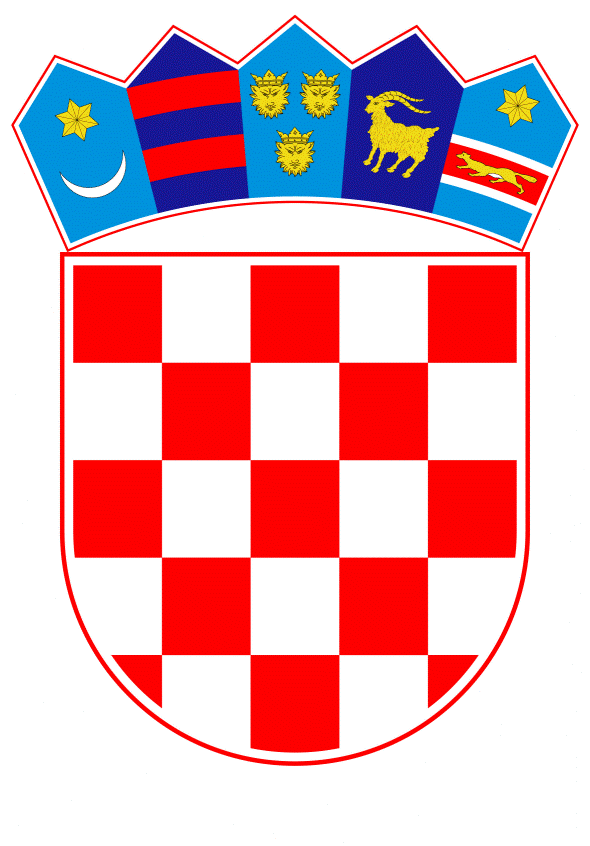 VLADA REPUBLIKE HRVATSKEZagreb, 28. listopada 2021.______________________________________________________________________________________________________________________________________________________________________________________________________________________________      Banski dvori | Trg Sv. Marka 2  | 10000 Zagreb | tel. 01 4569 222 | vlada.gov.hr	VLADA REPUBLIKE HRVATSKEN a c r t PRIJEDLOG ODLUKE O SUDJELOVANJU PRIPADNIKA ORUŽANIH SNAGA REPUBLIKE HRVATSKE U OPERACIJIEUROPSKE UNIJE „EUNAVFOR MED IRINI“Zagreb, listopad 2021.PRIJEDLOG ODLUKE O SUDJELOVANJU PRIPADNIKA ORUŽANIH SNAGA REPUBLIKE HRVATSKE U OPERACIJI EUROPSKE UNIJE „EUNAVFOR MED IRINI“USTAVNA OSNOVA ZA DONOŠENJE ODLUKENa temelju članka 7. stavka 5. Ustava Republike Hrvatske (Narodne novine, br. 85/10 – pročišćeni tekst i 5/14 – Odluka Ustavnog suda Republike Hrvatske) pokreće se postupak za donošenje Odluke o sudjelovanju pripadnika Oružanih snaga Republike Hrvatske u operaciji Europske unije „EUNAVFOR MED IRINI“ (u daljnjem tekstu: Odluka).OCJENA DOSADAŠNJEG STANJAEuropska unija pokrenula je u ožujku 2020. operaciju „EUNAVFOR MED IRINI“ (u daljnjem tekstu: operacija IRINI) na Sredozemlju kao dio sveobuhvatnih napora usmjerenih na pronalazak rješenja i uspostavu mira i stabilnosti u Libiji te je sukladno Odlukom Vijeća Europske unije (2021/542) mandat operacije produljen do 31. ožujka 2023.Cilj operacije IRINI je provedba embarga na oružje Libiji koristeći zračne, satelitske i pomorske resurse u skladu s Rezolucijom Vijeća sigurnosti Ujedinjenih naroda 1970 (2011), Rezolucijom Vijeća sigurnosti Ujedinjenih naroda 2292 (2016) i Rezoluciju Vijeća sigurnosti Ujedinjenih naroda 2473(2019). Operacija IRINI bi kroz provedbu potpornih zadaća trebala doprinijeti i provedbi mjera Ujedinjenih naroda za sprječavanje nezakonitog izvoza nafte iz Libije, u skladu s Rezolucijom Vijeća sigurnosti Ujedinjenih naroda 2146 (2014) i rezolucijama, posebno Rezolucijom Vijeća sigurnosti Ujedinjenih naroda 2509 (2020) i Rezolucijom Vijeća sigurnosti Ujedinjenih naroda 2510 (2020) te izgradnji kapaciteta i osposobljavanju libijske obalne straže i mornarice i sprečavanju poslovnog modela mreža za krijumčarenje ljudi te za trgovinu ljudima. Područje provedbe zadaća je otvoreno more oko Libije, u skladu s dokumentima za planiranje operacije koje odobrava Vijeće Europske unije.Hrvatski sabor 18. svibnja 2020. donio je Odluku o sudjelovanju pripadnika Oružanih snaga Republike Hrvatske u operaciji Europske unije „EUNAVFOR MED IRINI“ (Narodne novine, br. 60/20), kojom je u 2020. i 2021. godini omogućeno upućivanje do tri pripadnika Oružanih snaga Republike Hrvatske, uz mogućnost rotacije.   RAZLOZI I CILJEVI DONOŠENJA ODLUKEUzimajući u obzir strateške nacionalne i vanjskopolitičke ciljeve Republike Hrvatske, ciljeve Zajedničke sigurnosne i obrambene politike Europske unije te ciljeve operacije IRINI predlaže se nastavak sudjelovanja Republike Hrvatske u provedbi operacije IRINI.Operacije i misije potpore miru koje provodi Europska unija u okviru Zajedničke sigurnosne i obrambene politike aktivno doprinose jačanju stabilnosti i sigurnosti Europe te obuhvaćaju široki spektar aktivnosti: operacije razoružanja, humanitarne zadaće i zadaće spašavanja, zadaće vojnog savjetovanja i pomoći, prevenciju sukoba i mirovne zadaće, zadaće borbenih snaga u upravljanju krizama, uključujući stvaranje mira te upravljanje postkonfliktnim situacijama. Sudjelovanjem u operaciju IRINI osigurava se nastavak postojećeg doprinosa Republike Hrvatske nastojanjima Europske unije u osiguranju mira i stabilnosti na Sredozemlju kao i proširenje situacijske svjesnosti na ovom području. Sudjelovanje Oružanih snaga Republike Hrvatske korisno je kako bi se usvojila specifična znanja i iskustava koje pruža međunarodna operacija te predstavlja doprinos uspostavi mira i sigurnosti, jednom od dugoročnih ciljeva Zajedničke sigurnosne i obrambene politike Europske unije.Republika Hrvatska aktivnim djelovanjem u operaciji IRINI doprinosi razvoju sposobnosti Europske unije za upravljanje krizama i aktivnostima Europske unije za jačanje institucija i sposobnosti partnera. Nadalje, time se Republika Hrvatska profilira kao djelatni sudionik u pomorskim operacijama Europske unije, u skladu s hrvatskom pomorskom tradicijom. Republika Hrvatska u operaciji sudjeluje od srpnja 2020., popunom pozicije u Operativnom zapovjedništvu operacije.U skladu s navedenim, predlaže se da Republika Hrvatska sudjeluje u operaciji IRINI upućivanjem do tri pripadnika Oružanih snaga Republike Hrvatske, s mogućnošću rotacije, u 2022. i 2023. godini, što je u skladu s mogućnostima i interesima Republike Hrvatske. POTREBNA FINANCIJSKA SREDSTVAFinancijska sredstva za provedbu ove Odluke planirat će se u državnom proračunu Republike Hrvatske za 2022. i 2023. godinu na razdjelu Ministarstva obrane u skladu s predviđenim projekcijama financijskoga plana Ministarstva obrane za 2022. i 2023. godinu. P r i j e d l o g Na temelju članka 54. stavka 2. Zakona o obrani (Narodne novine, br. 73/13, 75/15, 27/16, 110/17 – Odluka Ustavnog suda Republike Hrvatske, 30/18 i 70/19), na prijedlog Vlade Republike Hrvatske i uz prethodnu suglasnost Predsjednika Republike Hrvatske, Hrvatski sabor na sjednici _____________ donio jeODLUKUO SUDJELOVANJU PRIPADNIKA ORUŽANIH SNAGA REPUBLIKE HRVATSKE U OPERACIJI EUROPSKE UNIJE “EUNAVFOR MED IRINI“I.U operaciju Europske unije „EUNAVFOR MED IRINI“ upućuju se u 2022. i 2023. godini do tri pripadnika Oružanih snaga Republike Hrvatske, uz mogućnost rotacije.II.Izvješće o sudjelovanju pripadnika Oružanih snaga Republike Hrvatske u operaciji Europske unije iz točke I. ove Odluke bit će dio Godišnjeg izvješća o obrani koje Vlada Republike Hrvatske podnosi Hrvatskome saboru.III.Ova Odluka stupa na snagu osmoga dana od dana objave u Narodnim novinama.Klasa:Zagreb,O B R A Z L O Ž E N J ETočkom I. određuje se da Hrvatski sabor donosi Odluku o sudjelovanju pripadnika Oružanih snaga Republike Hrvatske u operaciji Europske unije „EUNAVFOR MED IRINI“. Pravni temelj za donošenje Odluke Hrvatskoga sabora je članak 7. stavak 5. Ustava Republike Hrvatske (Narodne novine, br. 85/10 – pročišćeni tekst i 5/14 – Odluka Ustavnog suda Republike Hrvatske) koji propisuje da Oružane snage Republike Hrvatske mogu prijeći njezine granice ili djelovati preko njezinih granica na temelju Odluke Hrvatskog sabora, koju predlaže Vlada Republike Hrvatske, uz prethodnu suglasnost Predsjednika Republike Hrvatske. Zakon o obrani (Narodne novine, br. 73/13, 75/15, 27/16, 110/17 – Odluka Ustavnog suda Republike Hrvatske, 30/18 i 70/19) u članku 54. stavku 2. na istovjetan način uređuje ovo područje. U operaciju Europske unije „EUNAVFOR MED IRINI“ upućuju se u 2022. i 2023. godini do tri pripadnika Oružanih snaga Republike Hrvatske, uz mogućnost rotacije.Točkom II. utvrđuje se da će izvješće o sudjelovanju pripadnika Oružanih snaga Republike Hrvatske u operaciji Europske unije iz točke I. ove Odluke biti dio Godišnjeg izvješća o obrani koje Vlada Republike Hrvatske podnosi Hrvatskome saboru.Točkom III. utvrđuje se stupanje na snagu ove Odluke.Predsjednik
Predlagatelj:Ministarstvo obranePredmet:Nacrt prijedloga odluke o sudjelovanju pripadnika Oružanih snaga Republike Hrvatske u operaciji Europske unije „EUNAVFOR MED IRINI“HRVATSKI SABORHRVATSKI SABORHRVATSKI SABORPredsjednik Hrvatskoga sabora Gordan Jandroković
Predsjednik Hrvatskoga sabora Gordan Jandroković
